中心Centre:日期Date:使用者姓名Marked For:使用者姓名Marked For:使用者姓名Marked For:使用者姓名Marked For:電話Tel:聯絡人Contact:聯絡人Contact:聯絡人Contact:傳真Fax: OT  PT  NS  SW  Relatives       OT  PT  NS  SW  Relatives       OT  PT  NS  SW  Relatives       OT  PT  NS  SW  Relatives       OT  PT  NS  SW  Relatives      Email:地址Address:地址Address: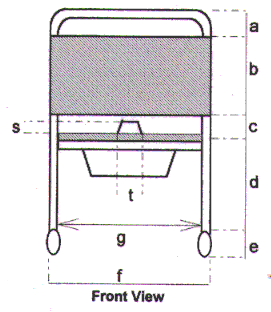 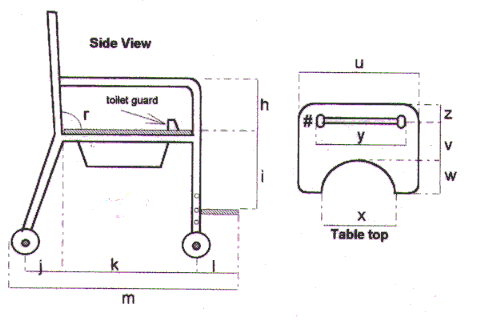 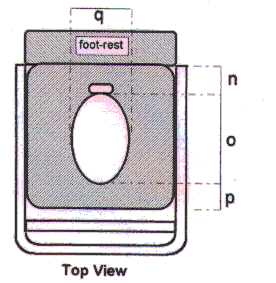 訂製To order       pc (s) 件 Diameter of s.steel tube :不銹鋼通直徑為 : 1” inchRemarks:       With seat board / cushion*         With back cushion Fixed arm-rest                     Detachable arm-rest Fixed foot-rest                     Detachable foot-rest Height adjustable foot-rest         No foot-rest needed 2 front /  2 rear /   4* castors  With / without toilet guardNo / front / rear / all* castor(s) with brakesWith table top                      With hand-hold With seat board / cushion*         With back cushion Fixed arm-rest                     Detachable arm-rest Fixed foot-rest                     Detachable foot-rest Height adjustable foot-rest         No foot-rest needed 2 front /  2 rear /   4* castors  With / without toilet guardNo / front / rear / all* castor(s) with brakesWith table top                      With hand-hold With seat board / cushion*         With back cushion Fixed arm-rest                     Detachable arm-rest Fixed foot-rest                     Detachable foot-rest Height adjustable foot-rest         No foot-rest needed 2 front /  2 rear /   4* castors  With / without toilet guardNo / front / rear / all* castor(s) with brakesWith table top                      With hand-hold With seat board / cushion*         With back cushion Fixed arm-rest                     Detachable arm-rest Fixed foot-rest                     Detachable foot-rest Height adjustable foot-rest         No foot-rest needed 2 front /  2 rear /   4* castors  With / without toilet guardNo / front / rear / all* castor(s) with brakesWith table top                      With hand-hold With seat board / cushion*         With back cushion Fixed arm-rest                     Detachable arm-rest Fixed foot-rest                     Detachable foot-rest Height adjustable foot-rest         No foot-rest needed 2 front /  2 rear /   4* castors  With / without toilet guardNo / front / rear / all* castor(s) with brakesWith table top                      With hand-hold訂製To order       pc (s) 件 Diameter of s.steel tube :不銹鋼通直徑為 : 1” inchRemarks:      Measurements Unit: ( inches /  cm )Measurements Unit: ( inches /  cm )Measurements Unit: ( inches /  cm )Measurements Unit: ( inches /  cm )Measurements Unit: ( inches /  cm )訂製To order       pc (s) 件 Diameter of s.steel tube :不銹鋼通直徑為 : 1” inchRemarks:      a.     b.      b.      c.      c.      訂製To order       pc (s) 件 Diameter of s.steel tube :不銹鋼通直徑為 : 1” inchRemarks:      d.      e.      e.      f.      f.      訂製To order       pc (s) 件 Diameter of s.steel tube :不銹鋼通直徑為 : 1” inchRemarks:      g.      h.      h.      i.      i.      訂製To order       pc (s) 件 Diameter of s.steel tube :不銹鋼通直徑為 : 1” inchRemarks:      j.      k.      k.      l.      l.      訂製To order       pc (s) 件 Diameter of s.steel tube :不銹鋼通直徑為 : 1” inchRemarks:      m.      n.      n.      o.      o.      訂製To order       pc (s) 件 Diameter of s.steel tube :不銹鋼通直徑為 : 1” inchRemarks:      p.      q.      q.      r.      r.      訂製To order       pc (s) 件 Diameter of s.steel tube :不銹鋼通直徑為 : 1” inchRemarks:      s.      t.      t.      u.      u.      訂製To order       pc (s) 件 Diameter of s.steel tube :不銹鋼通直徑為 : 1” inchRemarks:      v.      v.      W,      W,      y.      訂製To order       pc (s) 件 Diameter of s.steel tube :不銹鋼通直徑為 : 1” inchRemarks:      z.      z.      z.      z.      z.      